HUNGARIAN GYMNASTICS FEDERATION MAGYAR TORNA SZÖVETSÉGH – 1143 Budapest, Istvánmezei út 1-3., III. emelet 306. Tel.: (36-1) 460-6883, 460-6905	Fax: (36-1) 460-6907Web: www.matsz.hu E-mail: torna@tornasport.hu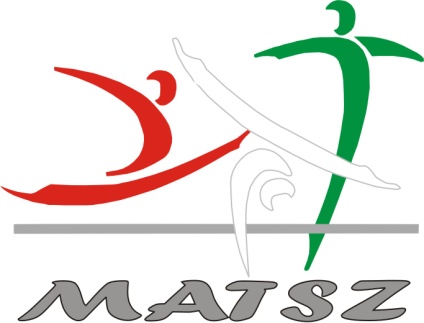 2014. ÉVI VERSENYKIÍRÁSAKROBATIKUS TORNA SZAKÁG HAZAI VERSENYEIRE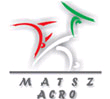 Érvényes 2013. március 1.-tőlI.	Versenyeink célja:-	Az akrobatikus torna népszerűsítése, minőségi színvonalának emelése.-	Versenyalkalom biztosítása a minősítési szintek teljesítéséhez.II.	2014. évi pontszerző versenyek:1)	Pontszerző versenyek:1)	Puente Kupa2)	BASE Budapest-Vidék Bajnokság3)	Abony Kupa4)	Movet Kupa 5)    SZPA Kupa6)	Grassalkovich Kupa7)	Fradi Kupa					8)	Magyar BajnokságAmennyiben nem kerül kiírásra valamennyi a IV. pontban meghatározott korcsoport (kivéve ifjúsági és felnőtt II.) és versenyszám akkor a verseny nem minősül pontszerzőnek.2)	Nem pontszerző versenyek:1)	Diákolimpia2)	Start kupa sorozatA verseny neve, ideje, helye és rendezője (tervezet):IV.	Korcsoportok és versenyszámok:Nemzetközi:Felnőtt I., AGG 13-19., AGG 12-18., AGG 11-16 Hazai:felnőtt-ifjúsági II., serdülő II., gyermek I.-II, újonc I.-II., manó korcsoportok. Versenyszámok: 	●	Férfi /fiú páros●	Női /leány páros●	Vegyes páros●	Női /leány hármas●	Férfi /fiú négyes●	EgyéniV.	Előírások, rendelkezések:Hazai korcsoportokban: Manó, újonc, gyermek, serdűlő II., ifi és felnőtt II. a gyakorlatok összeállításáról és értékelési szempontjairól a 2014 februárjától érvényes hazai versenyszabályzat rendelkezik.Nemzetközi korcsoportokban: a FIG AT 2013-2016 Korcsoportos szabályzatot és a FIG AT Pontozási szabályzatot alkalmazzuk, VI.	A bajnokság résztvevői:1)	Általános rendelkezések:●	A hazai versenyrendszerben csak azok az egyesületek vehetnek részt (nevezhetnek a versenyekre), amelyek tagjai a Magyar Torna Szövetségnek (MATSZ) és semmilyen tartozásuk nincs a MATSZ-al szemben, valamint nincs köztartozásuk.●	A versenyeken csak azok a sportolók vehetnek részt, akik rendelkeznek a MATSZ által kibocsátott érvényes versenyengedéllyel és érvényes sportorvosi igazolással. (Utóbbi nem lehet régebbi 18 éves kor alatt 6 hónapnál, 18 éves kor fölött 12 hónapnál.). A verseny jegyzőkönyvében fel kell tüntetni a vezetőbíró levonásait, az engedélyeket és az igazolásokat ellenőrző személy nevét és megállapításait táblázatba gyűjtve.●	A nevezési határidőig a sportegyesület szabályosan benevezett. ●	A nevezések szerinti gyakorlatok rajzait a megadott határidőig leadták.●	Az Országos Bajnokságon a részvétel minden korcsoportokban kvalifikációs rendszerben történik. Az indulási jogot szerzett egységeket – egyesületeiken keresztül - a Szervező Bizottság vezetője értesíti.●	A manó, az újonc II., a gyermek II., illetve ifjúsági és felnőtt II. korcsoport versenyszámaiban nem lehet minősítési pontot szerezni.2)	Életkori előírások:Manó 4-5 korcsoport:		2009. – 2010. között született versenyzők, 4-5 éves korigManó 6-7 korcsoport:		2007. – 2008. között született versenyzők, 6-7 éves korigÚjonc I., II. korcsoport:		2003. – 2009. között született versenyzők, 5-11 éves korigGyermek I., II. korcsoport:	2001. – 2008. között született versenyzők, 6-13-éves korigSerdülő II. korcsoport:		1998. – 2005. között született versenyzők, 9-16-éves korigAGG 11-16 Serdülő I. kcs.:	1998. – 2005. között született versenyzők, 9-16-éves korig  AGG 12-18 Ifjúsági kcs.:	1996. – 2004. között született versenyzők, 10-18-éves korig AGG 13-19 Ifjúsági kcs.:	1995. – 2003. között született versenyzők, 11-19-éves korigIfi.-Felnőtt II. korcsoport:	2004. évben vagy korábban született versenyzők, 10-éves kortól   Senior Felnőtt korosztály:	2001. évben vagy korábban született versenyzők, 13-éves kortól   3)	Speciális rendelkezések:-	A nevezésekben az esetleges egyesület által történt, téves névmegadást csak a szólítási lista megjelenése előtt lehet módosítani a Szervező Bizottságnál.-	A Szervező Bizottság vezetőjének / Vízlendvai Lászlónak/ fel kell tennie az AT és a MATSZ honlapjára a szólítási listát, legkésőbb 3 nappal a verseny előtt.-	A Szervező Bizottságnak gondoskodnia kell arról, hogy a versenyengedélyeket és a sportorvosi igazolásokat ellenőrző személyeknek a klubok nevezési leveléből legyen egy példánya. (Csak így állapítható meg, hogy megfelelő mennyiségű igazolványt adtak-e át ellenőrzésre az egyesületek.)-	A vezetőedzőknek külön kötegelve – korcsoportonként, versenyszámonként és nevekkel ellátva - kell leadniuk ellenőrzésre, versenyzőik sportorvosi igazolását, valamint a versenyengedélyeket. VII.	Nevezés:A nevezésekkel kapcsolatosan a következő szabályt kérjük alkalmazni, betartani: Nevezésben, Gyakorlatrajzon, Gyakorlat zenéjén egységesen ugyanabban a sorrendben kérjük feltüntetni a versenyzőket.Alsó – Felső	vagy	Alsó – Középső – Felső	vagy	Alsó – Középső – Középső – Felső A nevezéseket a MATSZ és a szervező bizottság vezetőjének (Vízlendvai László) címére: e-mail: hungym@hu.inter.net, vlakrobatikustorna@gmail.com és az adott verseny szervezőjének kell megküldeni. A MATSZ Versenyszabályzat 19. § a-1. pontjában meghatározottak szerint.1)	Nevezési határidő:Az adott verseny versenykiírását a verseny időpontja előtt 28 nappal elektronikus formában kell az egyesületek címére a verseny szervezőjének eljuttatnia (javasolt a szervező bizottságon keresztül). A verseny időpontja előtt 14 nappal be kell érkezni a VII. fejezetben megadott három elérhetőségre a nevezéseknek.  Pótnevezést az adott versenyre csak a nevezési határidőig nevezést leadó egyesület tehet, és így csak egységekre vonatkozhat. Amelyik klub az első nevezési határidőt lekéste, annak nem vesszük figyelembe ezt a versenyét az egyesületi rangsor számításánál (csak versenyen kívül indulhat az egyesület). A versenyzők eredménye viszont számít a versenyzői minősítésbe. Amelyik klub a nevezési határidőt lekéste, kétszeres nevezési díjat fizet, hogy versenyzői indulhassanak az adott versenyen.Az Országos Bajnokságra nem lesz nevezés, mivel arra kvalifikálni kell magát az egységeknek. A kvalifikációról a szervező bizottság vezetője tájékoztatja az egyesületeket. 2)	A gyakorlatok rajzainak leadási módja és határideje: A rajzoknak a tavaszi és az őszi versenyévad első versenye előtt, illetve minden új induló egység első versenyét megelőzően 7 nappal, korosztályoktól függetlenül be kell érkeznie a bírói bizottság vezetőjének (princesslinqua@freemail.hu) és a MATSZ (hungym@hu.inter.net) címére elektronikus úton. Rajzváltoztatás esetén is a fentiek szerint kell eljárni. Változtatás esetén az eredeti és a módosított rajzot is el kell hozni az adott versenyre. A rajzokat (tollal rajzolva) a verseny kezdete előtt 1 órával kell letenni a nehézségi bíró asztalára, az indulási sorszámmal ellátva minden korosztályban.3)	A gyakorlatok zenéinek leadási határideje: 14 nappal az évad első (tavaszi, illetve őszi) versenye előtt kell elküldeni a szervező bizottság vezetőjének elektronikus úton. Ezt követően csak új egységek zenéit kell 14 nappal az adott verseny előtt kell elküldeni a fenti címre.VIII.	Nevezési díj:Az Országos Bajnokság és a Budapest Bajnokság esetében határidőig leadott nevezések alapján a MATSZ utólag számlát küld az egyesületeknek. Az egyesületi pontszerző versenyek nevezési díj befizetési menetét saját hatáskörben szabályozhatják az egyesületek.A nevezési zárlat után beérkezett nevezéseket vissza kell utasítani. Ha, egy egység nevezését minimum 7 nappal a verseny előtt lemondják (írásban), akkor a nevezési díj megfizetése alól mentesül. A versenyen bemutatott orvosi igazolás esetében a fizetés alól határidőtől függetlenül mentesül az egyesület.A nevezési díj egységenként, versenyszámonként és versenyenként:	Ez a táblázat a Klubok által rendezett		       Ez a táblázat a BTSZ és a MATSZ által pontszerző versenyekre vonatkoznak 		       rendezett versenyekre OB. vonatkozikA változtatás jogát (MATSZ kérésére) fenntartjuk.Tömegsport jellegű utánpótlás versenyekIX.	Helyezések eldöntése:Az egységek gyakorlatainak pontszám-összege dönti el korcsoportonként és versenyszámonként a sorrendet.Díjazás:Valamennyi korcsoportban és versenyszámban az 1-3 helyezettek érem díjazásban részesülnek.XI.	Költségek:A verseny rendezésével kapcsolatos költségek a rendező szervet, a részvétellel kapcsolatos költségek a résztvevő egyesületeket terheli.A vagyoni értékű jogok értékesítésének felelőse a verseny rendezője. Ezért a teremben elhelyezendő reklámhordozók ügyében a rendező szervvel kell felvenni a kapcsolatot.XII.	Személyiségi jogok:A MATSZ Akrobatikus Torna szakágának rendezvényein résztvevők elfogadják, hogy a rendezvényeken a szakág számára (honlap, papír és digitális kiadványok) kép – és hangfelvétel készülhet, amelyen feltűnhetnek, de ezzel kapcsolatban semmilyen követteléssel nem léphetnek fel sem a MATSZ, sem az Akrobatikus Torna szakág felé.Egyéb rendelkezések:„Panaszt tehet, vagy óvással élhet az a sportszervezet, csapat, továbbá a versenybíróság tagjai, ha úgy vélik, hogy a verseny lebonyolítása, levezetése során a versenyszabályt vagy versenyszabályokat megsértették.Az óvási szabályokat a szakági versenykiírások tartalmazzák, összhangban a Nemzetközi Torna Szövetség Technikai Szabályzatával.”       /MATSZ Versenyszabályzat 30§(1)/-	Fentiek alapján a pontozásra vonatkozóan óvást csak klub/ egyesület saját versenyzőjével/egységével kapcsolatban, a nehézégi pontszámra adható be. /KÓD:47.3/-	A technikai és művészi kivitel pontszámaira, időhibákra vagy más egyéb levonások miatt óvást beadni nem lehet /KÓD:47.4/. -	Az óvást írásban, vezetőedzői aláírással lehet beadni a főbírónak, az utolsó gyakorlat befejezését követő 10 percen belül.Díja 2000.-Ft. Az óvást a Döntő Zsűri bírálja el. Ha az óvás jogos volt a díjat vissza kell fizetni.-	A versenyen résztvevő gyakorlatok zenei anyagát a verseny előtt legkésőbb 14 nappal, mp3-as formátumban kell elküldeni e-mailban a Szervező Bizottságnak. A file megnevezése pl: Felnőtt korcsoport, vegyes páros, statikus gyakorlat, versenyzők és az egyesület neve-	A versenyrendezés biztonsága érdekében a vezető edzőknek el kell hozni a versenyre benevezett egységeik zenéit, CD-n is, valamint az egységek gyakorlat rajzait. Valamennyi olyan kérdésben, melyről a jelen versenykiírás nem rendelkezik, értelemszerűen a FIG szabályzatai, illetve a hazai versenyszabályzat szerint kell eljárni.A nemzetközi versenyek a minősítési szabályzatban leírtak szerint számítanak bele a versenyzők minősítésébe.Budapest, 2013. november 5.Szakági VezetőségFTC Start KupaMárcius BudapestFTCPuente KupaÁprilisVácPuente SEOrszágos DiákolimpiaÁprilis ÉrdÉTCBASE Budapest-Vidék BajnokságMájus BudapestBASE Start KupaMájus BudapestBASEAbony KupaJúnius AbonyAbony TAKMovet Kupa – Utánpótlás KupaOktóber SzegedMovet SEÉTC Start KupaOktóber ÉrdÉTCSZPA KupaOktóber BudapestSZPA FCGrassalkovich KupaNovember GödöllőGrassalkovich SESZPA FC Start kupaNovember BudapestSZPA FCFradi KupaNovember BudapestFTCMagyar BajnokságDecember BudapestMATSZGyermek II. korcsoport		   500,- Ft /főÚjonc II. korcsoport		   500,- Ft /főManó korosztály		   500.- Ft /fő